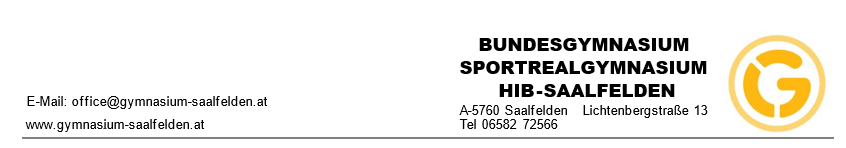 Vorwissenschaftliche Arbeit zum ThemaThema der ArbeitUntertitel der ArbeitVerfasserin/VerfasserKlasseSchuljahrBetreuerin/Betreuer								____________________________Schulstempel		Unterschrift (Betreuerin/Betreuer)Eingereicht: Saalfelden, am __________________________		Name: Selbstständigkeitserklärung Hiermit versichere ich, dass ich die vorliegende Arbeit selbständig verfasst und keine anderen Hilfsmittel als die angegebenen benutzt habe. Die Stellen, die anderen Werken (gilt ebenso für Werke aus elektronischen Datenbanken oder aus dem Internet) wörtlich oder sinngemäß entnommen sind, habe ich unter Angabe der Quelle und Einhaltung der Regeln wissen-schaftlichen Zitierens kenntlich gemacht. Diese Versicherung umfasst auch in der Arbeit ver-wendete bildliche Darstellungen, Tabellen, Skizzen und Zeichnungen. Für die Erstellung der Arbeit habe ich auch folgende Hilfsmittel generativer KI-Tools _______________ (z.B. ChatGPT, Grammarly Go, Midjourney) ausschließlich zu Zwecken des Formulierens, der Verbesserung des Stils oder grammatikalischer Überarbeitung verwendet.__________________                                                                     ___________________Ort, Datum                                                                                            UnterschriftZustimmung zur Aufstellung in der SchulbibliothekIch gebe mein Einverständnis, dass ein Exemplar meiner vorwissenschaftlichen Arbeit in der Schulbibliothek meiner Schule aufgelegt wird, und dass meine Arbeit für schulinterne Zwecke weiterverwendet werden kann.__________________                                                                        ___________________Ort, Datum                                                                                            UnterschriftErklärung BildrechteIch erkläre, dass ich für den Fall einer Veröffentlichung oder einer Einreichung an anderer Stelle zu allen verwendeten Bildquellen das Veröffentlichungsrecht besitze, sofern dies verlangt ist.__________________                                                                        ___________________Ort, Datum                                                                                            UnterschriftHinweis: Diese Erklärung ist mit der ausgedruckten Arbeit zu binden.
Nur der erste Absatz ist für die Abgabe verpflichtend!